APES Chapter 15Nonrenewable EnergyCore Case Study: Is the United States Entering a New Oil and Natural Gas Era?Oil and natural gasTwo most __________ __________ natural resources in the U.S.Oil consumption is ____________________New extractions from ________ ____________ cause environmental harmBurning oil and natural gas will continue adding ____________________ gases to the atmosphere15-1 What is Net Energy and Why Is It Important?Energy resources vary greatly in their net energy __________Net Energy Is the Only Energy That Really CountsNet energy yieldTotal amount of ____________________ energy available from a resource minus the energy needed to make the energy ____________________ to consumersEnergy return on ____________________Energy ____________________ per unit energy __________ to obtain itFirst law of _________________________:It takes high-quality energy to get high-quality energyPumping __________ from ground, refining it, and transporting itSecond law of _________________________:Some high-quality energy is ____________________ at every stepSome Energy Resources Need Help to ____________________ in the MarketplaceCannot compete in open ____________________ with alternatives that have higher net energy yieldsNeed ____________________ from taxpayersNuclear powerThe uranium fuel cycle is ____________________15-2 What Are the Advantages and Disadvantages of Oil?Conventional __________ oil is abundant and has a medium net energy yield, but using it causes air and water ____________________ and releases greenhouse gases to the atmosphere____________________ heavy oil from oil shale rock and tar sands exists in potentially large supplies but has a low net energy yield and a higher environmental impact than conventional oilWe Depend Heavily on OilCrude oil (____________________)Peak production – time after which production from a well ____________________Global peak production for all world oilCrude oil ____________________ be used as it comes out of the groundMust be ____________________Petrochemicals – ____________________ Are We Running Out of Conventional Oil?Availability determined by:________________________________________ Rate at which we ____________________ the oilCost of making oil ____________________Market priceProven oil reserves – available deposits____________________Unconventional heavy oilHigher ____________________ cost; ____________________ costThree major options:Live with much higher oil __________Extend oil supplies ____________________Use other energy sourcesUse of Conventional Oil Has Environmental CostsLand disruption, greenhouse gas emission, air pollution, water pollution, and loss of biodiversityBurning oil accounts for ______ of global CO2 emissions_______________________________     ______________________________________________________________     ______________________________________________________________     ______________________________________________________________     ______________________________________________________________     _______________________________Case Study: Oil Production and Consumption in the United StatesThe U.S.:Produces ______ of the world’s oil and uses ______ of world’s oilHas about ______ of world’s proven oil reservesImports ______ of its oilShould we look for more oil reserves?Extremely ________________________________________ and financially riskyHeavy Oil from Oil Shale RockOil shales contain ____________________After ____________________ – shale oil______ of the world’s reserve is in arid areas of western United StatesLocked up in rockLack of water needed for extraction and processingLow net energy yield_______________________________     ______________________________________________________________     ______________________________________________________________     ______________________________________________________________     ______________________________________________________________     _______________________________Heavy Oil from Tar SandsTar sand contains ____________________Extensive deposits in ____________________ and ____________________Oil sands have more oil than in ____________________ ________________________________________Serious environmental impact before ____________________-______________________________ net energy yield15-3 What Are the Advantages and Disadvantages of Using Natural Gas?____________________ natural gas:Is more ____________________ than oilHas a ____________________ net energy yield and a fairly low production costIs a __________-____________________ fuelHowever, producing it has created ____________________ problemsNatural Gas Is a Useful, Clean-Burning, but Not Problem-Free Fossil Fuel  Natural gas – __________ methane __________ Conventional natural gasLiquefied ____________________ gas (LPG)Stored in tanksLiquefied ____________________ gas (LNG) Low net energy yieldMakes U.S. dependent upon ____________________ countries like Russia and IranThe U.S. produces gas conventionally and from shale rockIncreasing environmental problems with shale rock ___________________________________________________     ______________________________________________________________     ______________________________________________________________     ______________________________________________________________     ______________________________________________________________     _______________________________Case Study: Natural Gas Production and Fracking in the U.S.____________________Drilling wells; using huge amounts of water, sand, and chemicals; dealing with toxic wastewater; transporting the natural gasDrinking water ____________________ with natural gas can catch fireFracking has several ____________________ environmental effects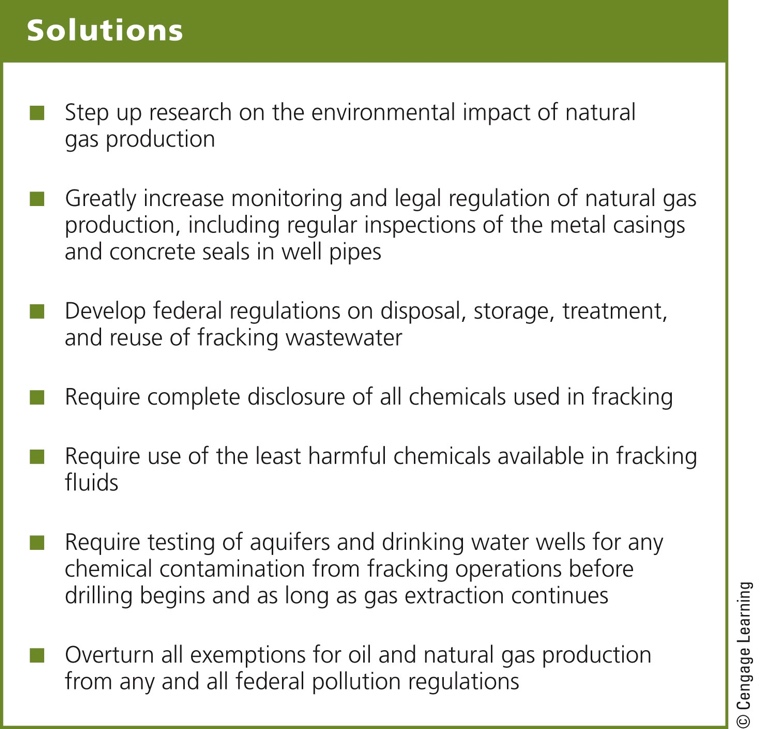 ____________________ Natural GasCoal bed methane gasIn coal beds near the earth’s surface; in shale bedsHigh environmental impacts of extractionMethane hydrateTrapped in icy water; in permafrost environments; on ocean floorCosts of extraction is currently too high15-4 What Are the Advantages and Disadvantages of Coal?Conventional coal is ____________________ and has a __________ net energy yield at __________ costs, but using it results in a __________ __________ environmental impactWe can produce gaseous and liquid fuels from __________, but they have __________ net energy yields and using them would result in ______________ environmental impacts than those of conventional coalCoal Is a Plentiful but Dirty FuelCoal ____________________ fossil fuelBurned in power plantsGenerates ______ of the world’s electricityAbundant – world’s largest coal reserves____________________ ____________________________________________________________Environmental costs of burning coalSevere air pollution Sulfur released as __________Large amount of ____________________Trace amounts of ____________________ and radioactive materialsThe Clean Coal CampaignCoal companies and energy companies have fought:Classifying carbon dioxide as a ____________________Classifying coal ash as ____________________ wasteAir pollution standards for ____________________The 2008 clean coal campaignNote: there is no such thing as clean coal_______________________________     ______________________________________________________________     ______________________________________________________________     ______________________________________________________________     ______________________________________________________________     _______________________________We Can Convert Coal into Gaseous and Liquid FuelsConversion of solid coal to:Synthetic natural gas (SNG) by coal ____________________Methanol or synthetic gasoline by coal ________________________________________ Are there benefits to using these ____________________ fuels? _______________________________     ______________________________________________________________     ______________________________________________________________     ______________________________________________________________     ______________________________________________________________     _______________________________15-5 What Are the Advantages and Disadvantages of Using Nuclear Power?Nuclear power has a __________ environmental impact and a very __________ accident risk, but its use has been limited by:A low net energy __________, high __________, __________ of accidents, and long-lived radioactive _______________Its role in spreading nuclear ____________________ technologyHow Does a Nuclear Fission Reactor Work?____________________ nuclear fission reaction in a reactorLight-water reactors Very inefficientFueled by ____________________ ore and packed as pellets in fuel rods and fuel assemblies Control rods absorb ____________________Water is the usual coolant Containment shell around the core for protectionWater-filled pools or dry casks for storage of radioactive spent fuel rod assembliesWhat Is the Nuclear Fuel Cycle?Mine the uraniumProcess the uranium to make the fuelUse it in the reactorSafely store the radioactive wasteDecommission the reactor_______________________________     ______________________________________________________________     ______________________________________________________________     ______________________________________________________________     ______________________________________________________________     _______________________________Storing Radioactive Spent-Fuel Rods Presents ____________________Rods must be replaced every three or four yearsCooled in water-filled poolsPlaced in dry casksMust be stored for thousands of yearsVulnerable to terrorist attackDealing with Radioactive Nuclear Wastes Is a Difficult ProblemHigh-level radioactive wastes Must be stored safely for ____________________-____________________ yearsWhere can it be stored?Deep burial: safest and cheapest optionWould any method of burial last long enough?There is still no facilityShooting it into space is too dangerousPlans in the U.S. to build a repository for high-level radioactive wastes in the Yucca Mountain desert region (Nevada)Many problems including:Cost of __________ billionRock fracturesEarthquake zoneDecrease national securityDealing with old nuclear power plants:____________________ or retire the power plantDismantle the plant and safely store the ____________________ materialsEnclose the plant behind a physical barrier with full-time security until a storage facility has been builtEnclose the plant in a tombMonitor this for ____________________ of yearsCan Nuclear Power Help Reduce Climate Change?Nuclear power plants – no CO2 emissionNuclear fuel cycle – emits CO2Opposing views on nuclear powerNuclear power advocatesOxford Research GroupNeed high rate of building new plants, and a storage facility for radioactive wastesExperts ____________________ about the Future of Nuclear Power____________________ of nuclear power:Fund more research and developmentPilot-plant testing of potentially cheaper and safer reactorsTest breeder fission and nuclear fusion____________________ of nuclear power:Fund rapid development of energy efficient and renewable energy resourcesNew technologiesAdvanced Light Water ReactorsSafer____________________ based reactorsLess costly and safer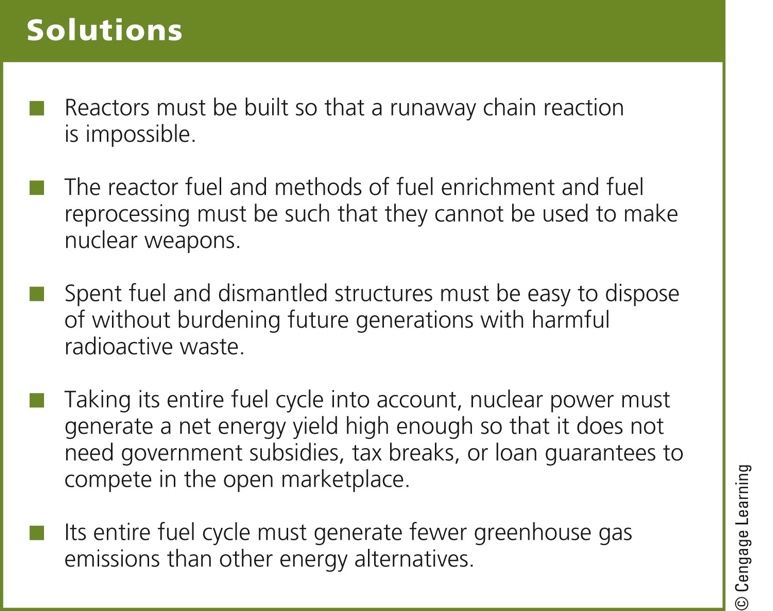 Case Study: The 2011 Nuclear Power Plant Accident in JapanTriggered by a major offshore ____________________ and resulting ____________________Four key human-related factors:No worst-case scenariosSeawalls too shortDesign flawsRelationship between plant owners and governmentIs Nuclear Fusion the Answer?____________________Two isotopes fused together to form a heavier nucleusReleases energyTechnology is very difficult to ____________________Three Big IdeasA key factor to consider in evaluating the long-term usefulness of any energy resource is its net energy yieldConventional oil, natural gas, and coal: Plentiful and have moderate to high net energy yields Use of these fossil fuels, especially coal, has a high environmental impactThe nuclear power fuel cycle has a low environmental impact and a very low accident risk, but limited use because of: High costsA low net energy yieldLong-lived radioactive wastesIts role in spreading nuclear weapons technologyTying It All Together: A New U.S. Oil and Natural Gas Era and SustainabilityConventional fossil fuels have high net energy yieldsWe cannot recycle energyRecycling materials can help reduce energy needsRelying on a diversity of energy resourcesWill reduce environmental impacts